Wuthering Heights (1847) by Emile BronteSetting: The moors of England – Rugged, Windswept, SolitaryTwo Houses  - Thrushcross Grange and Wuthering Heights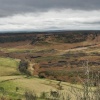 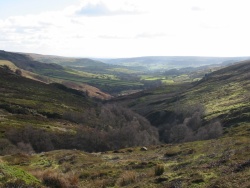 Characters: Two families intertwine in this novel – The Lintons and The EarnshawsFirst generationHeathcliff – Dark, dangerous, full of Angst  (adopted son of the Earnshaws)Hindley EarnshawCatherine Earnshaw Edgar LintonIsabella LintonSecond GenerationCatherine LintonHareton EarnshawLinton HeathcliffNarration:Lockwood – an outsider who rents the Grange and becomes fascinated with the history of these two families. Nelly Dean – housekeeper for Mr. Lockwood, tells him much of the storyStyle:The novel is an excellent example of Gothic Literature, which was popular in the late 18th and early 19th centuries. Gothic relies on gloomy settings and an atmosphere of terror and/or mystery to capture the reader’s imagination. Characters tend to be passionate and melodramatic. Supernatural elements frequently make an appearance.Themes:Love – as a creative and nurturing force versus love as an all-consuming and destructive forceThe destructive power of revengeThe consequences of allowing passion to dominate reasonSymbols/Motifs:The housesNatural elements – weather, plants, etcFollow the link to read about Emily Bronte and the publication of the work:http://www.penguinclassics.co.uk/nf/shared/WebDisplay/0,,82350_1_10,00.html